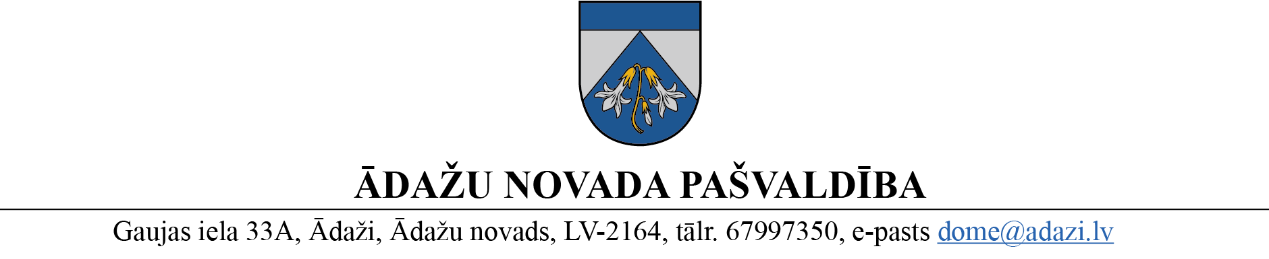 NOLIKUMSĀdažos, Ādažu novadā2022. gada 28. septembrī  				                       			Nr. 33Pašvaldības balvas izglītībā “Ādažu novada gada pedagogs” nolikumsIzdots saskaņā ar Valsts pārvaldes iekārtas likuma 72. panta pirmās daļas 2. punktu un Izglītības likuma 17. panta trešās daļas 11. punktuVispārīgie jautājumiNolikums nosaka kārtību, kādā  Ādažu novada pašvaldība piešķir balvu izglītībā „Ādažu novada gada pedagogs” (turpmāk – balva) Ādažu novada pašvaldības un privāto izglītības iestāžu (turpmāk – izglītības iestādes) pedagogiem par augstu profesionālo meistarību, nozīmīgiem ieguldījumiem un sasniegumiem Ādažu novada izglītības attīstībā. Balvas mērķis ir izteikt atzinību pedagogiem, kā arī stiprināt profesijas prestižu sabiedrībā.Balvas piešķiršanu organizē Ādažu novada pašvaldība. Balvas laureātiem izmaksā privātpersona, ar kuru pašvaldībai noslēgts līgums. Balvu piešķir nominācijās: “Gada pedagogs pirmsskolā”; “Gada pedagogs sākumskolā”; “Gada pedagogs pamatskolā”; “Gada pedagogs vidusskolā”; “Gada pedagogs profesionālās ievirzes izglītībā sportā”; “Gada pedagogs profesionālās ievirzes izglītībā mākslās”;“Gada jaunais pedagogs”; “Par mūža ieguldījumu izglītībā”. Balvas apmērs un piešķiršanas nosacījumiNolikuma 4.1.-4.7. punktā noteiktajās nominācijās laureāts saņem pašvaldības Atzinības rakstu un naudas balvu EUR 600 (seši simti euro) apmērā pirms nodokļu nomaksas.Balvas “Par mūža ieguldījumu izglītībā” laureāts saņem pašvaldības Goda rakstu un naudas balvu EUR 800 (astoņi simti euro) apmērā pirms nodokļu nomaksas.Izvirzot pretendentus nominācijām, ņem vērā viņu profesionālās darbības rādītājus pēdējos trīs mācību gados, izņemot pretendentus nominācijā “Par mūža ieguldījumu”.Pretendentiem nominācijā „Par mūža ieguldījumu izglītībā” darba stāžam izglītības nozarē jābūt ne mazāk kā 40 gadi.Pretendenti nominācijā “Gada jaunais pedagogs” var būt pedagogi līdz 30 gadu vecumam, kuru nepārtraukts darba stāžs vienā izglītības iestādē nav lielāks par 4 gadiem.Persona var būt laureāts 4.1.-4.7. apakšpunktā noteiktajās nominācijās ne biežāk kā reizi 3 gados. Balvu “Par mūža ieguldījumu izglītībā” personai piešķir vienu reizi. Pieteikumu iesniegšanaPretendentus balvai var pieteikt pašvaldības un izglītības iestāžu darbinieki, izglītojamo vecāki, izglītojamie un Ādažu novada iedzīvotāji līdz kārtējā gada 30. oktobrim, iesniedzot motivētu pieteikumu (1. pielikums):klātienē Ādažu novada Valsts un pašvaldības vienotajā klientu apkalpošanas centrā Gaujas iela 33A, Ādaži, Ādažu novads vai Stacijas iela 5, Carnikava, Carnikavas pagasts, Ādažu novads;pa pastu Ādažu novada pašvaldībai uz adresi Gaujas iela 33A, Ādaži, Ādažu novads, LV-2164;sūtot ar drošu elektronisko parakstu parakstītu iesniegumu uz elektronisko pasta adresi dome@adazi.lv  ai uz Ādažu novada pašvaldības oficiālo elektronisko adresi portālā www.latvija.lv (https://latvija.lv/lv/Eaddress/write?address=_default@90000048472).Pieteikumu izvērtēšanas komisija un pretendentu izvērtēšanas kārtībaPretendentus izvērtē ne vēlāk, kā līdz kārtējā gada 11. novembrim ar pašvaldības domes priekšsēdētāja rīkojumu izveidota Pedagoga apbalvošanas komisija (turpmāk – komisija) vismaz 5 (piecu) cilvēku sastāvā.Komisijas sēdes vada komisijas priekšsēdētājs. Komisijas sēdes protokolē no komisijas locekļu vidus ievēlēts protokolētājs.Komisija pretendentus izvērtē, ņemot vērā kritērijus (2. pielikums). Ja nepieciešams, komisija ir tiesīga patstāvīgi formulēt veidlapā “Darba rezultātu un kvalifikācijas kritēriji” “X” kritēriju atbilstoši pedagoga profesionālās darbībai specifikai.Komisija izvērtēšanas procesā var pieaicināt izglītības iestāžu vadības darbiniekus. Komisija ir lemttiesīga, ja tās sēdē piedalās vismaz puse no Komisijas locekļiem.  Komisija lēmumus pieņem ar vienkāršu balsu vairākumu. Ja balsis sadalās vienādi, izšķirošā ir Komisijas priekšsēdētāja balss. Katrai nominācijai izvirza vienu pretendentu ar visaugstāko punktu skaitu. Pretendentu nepieteikšanas gadījumā vai izvērtēšanas procesa rezultātā komisija var pieņemt lēmumu nepiešķirt kādu no nominācijām un noteikt citā nominācijā 2 (divus) laureātus. Komisijas lēmumu par novērtēšanas rezultātiem un laureātu noteikšanu dokumentē komisijas sēdes protokolā.V. Noslēguma jautājumiKonkursa laureātus apbalvo Latvijas Republikas proklamēšanas dienai veltītā pašvaldības organizētā svinīgā pasākumā kārtējā gada novembrī. Konkursa laureātu sarakstu publicē pašvaldības informatīvajā izdevumā „Ādažu Vēstis” un tīmekļvietnē www.adazi.lv.Šo nolikumu līdz kārtējā gada 1. oktobrim publicē pašvaldības tīmekļvietnē www.adazi.lv un nosūtīta izglītības iestādēm.Pašvaldības domes priekšsēdētājs						M. Sprindžuks 1.pielikumsĀdažu novada pašvaldības28.09.2022. nolikumam Nr. 33
Ādažu novada pašvaldībaiPieteikums  pašvaldības balvai izglītībā “Ādažu novada gada pedagogs” _______________2.pielikumsĀdažu novada pašvaldības28.09.2022. nolikumam Nr. 33
Ādažu novada pašvaldībaiĀdažu novada pašvaldības balvas izglītībā “Ādažu novada gada pedagogs” pretendentu vērtēšanas kritērijiPretendenta vārds, uzvārdsIzglītības iestādes (pretendenta darba vietas) nosaukumsPedagoģiskā darba stāžsIzvirzāmā nominācijaPamatojums balvas piešķiršanai:Pamatojums balvas piešķiršanai:DatumsparakstsParaksta atšifrējumsNr.p.k.KritērijiVērtējumsVērtējumsVērtējumsVērtējumsNr.p.k.KritērijiNepietiekams(0 punktu)Zems
(1 punkts)Labs
(2 punkti)Augsts
(3 punkti)1.Pedagoģiskā darba plānošana, vadīšana un pedagoga darbības rezultātu izvērtējumsPedagoģiskā darba plānošana, vadīšana un pedagoga darbības rezultātu izvērtējumsPedagoģiskā darba plānošana, vadīšana un pedagoga darbības rezultātu izvērtējumsPedagoģiskā darba plānošana, vadīšana un pedagoga darbības rezultātu izvērtējumsPedagoģiskā darba plānošana, vadīšana un pedagoga darbības rezultātu izvērtējums1.1.Izglītības iestādes iekšējo normatīvo aktu ievērošana pedagoģiskajā darbā1.2.Mērķtiecīga mācību un audzināšanas procesa organizēšana un rezultātu analīze1.3.Augsti izglītojamo sasniegumi mācībās, olimpiādēs, konkursos, skatēs, u.tml.2.Profesionālā meistarība Profesionālā meistarība Profesionālā meistarība Profesionālā meistarība Profesionālā meistarība 2.1.Daudzveidīgu mācību metožu izmantošana, uzturot augstus izglītojamo sasniegumus2.2.Prasme rast piemērotus risinājumus dažādās situācijās, izmantojot pieredzi un inovācijas3.Pedagoga ieguldījums izglītojamā individuālo spēju attīstībā un izglītojamā vajadzību nodrošināšanāPedagoga ieguldījums izglītojamā individuālo spēju attīstībā un izglītojamā vajadzību nodrošināšanāPedagoga ieguldījums izglītojamā individuālo spēju attīstībā un izglītojamā vajadzību nodrošināšanāPedagoga ieguldījums izglītojamā individuālo spēju attīstībā un izglītojamā vajadzību nodrošināšanāPedagoga ieguldījums izglītojamā individuālo spēju attīstībā un izglītojamā vajadzību nodrošināšanā3.1.Pedagoga individuālais darbs ar izglītojamiem3.2.Pedagoga sadarbība ar izglītojamā ģimeni3.3.Nodrošināta labvēlīga mācību vide, izglītojamo sadarbība un saskarsmes prasmes4.Pedagoga ieguldījums izglītības iestādes attīstībāPedagoga ieguldījums izglītības iestādes attīstībāPedagoga ieguldījums izglītības iestādes attīstībāPedagoga ieguldījums izglītības iestādes attīstībāPedagoga ieguldījums izglītības iestādes attīstībā4.1.Sekmīga līdzdalība pedagoģiskās padomes, metodisko komisiju darbā4.2.Līdzdalība izglītības iestādes pašvērtēšanas procesā un s iestādes attīstības plānošanā4.3.Darba vides pilnveide5.Pedagoga sadarbība, pieredzes uzkrāšana un pārnesePedagoga sadarbība, pieredzes uzkrāšana un pārnesePedagoga sadarbība, pieredzes uzkrāšana un pārnesePedagoga sadarbība, pieredzes uzkrāšana un pārnesePedagoga sadarbība, pieredzes uzkrāšana un pārnese5.1.Pedagoga profesionālā pilnveide un zināšanu un prasmju pielietošana ikdienā5.2.Mērķtiecīga informācijas un komunikācijas tehnoloģiju izmantošana mācību procesā5.3.Jaunu, kvalitatīvu mācību un metodisko materiālu izstrāde5.4.Savu kompetenču nodošana (mentora vai prakses vadītāja darbība)5.5.Pedagoga darbība profesionālajās organizācijās, sadarbība ar institūcijām amata jomā6.X kritērijs atbilstoši pedagoga profesionālajai darbībai (nosaka komisija)KOPĀ: